Subglacial controls on the flow of Institute Ice Stream, West AntarcticaMartin J. Siegert, Neil Ross, Jilu Li, Dustin M. Schroeder, David Rippin, David Ashmore, Robert Bingham and Prasad GogineniSupporting InformationOperation Ice Bridge collected data from Institute Ice Stream in November 2014, supplementing those presented in the main paper. Three parallel radar profiles are included, with locations provided for each superimposed on MODIS ice-surface imagery. In all three profiles, the grounding line is at the extreme left hand side. The first profile traverses close to the ice stream margin next to the Bungenstock Ice Rise. The second, similar to Figure 3 in the main text, is aligned along the flow axis of Institute Ice Stream. Note here the ~100 m high bed bump immediately upstream of the grounding line. The third profile covers the southern region of the sediment zone, revealing how the bed dips sharply toward the deepest part of the Robin Subglacial Basin, where the bed is far rougher.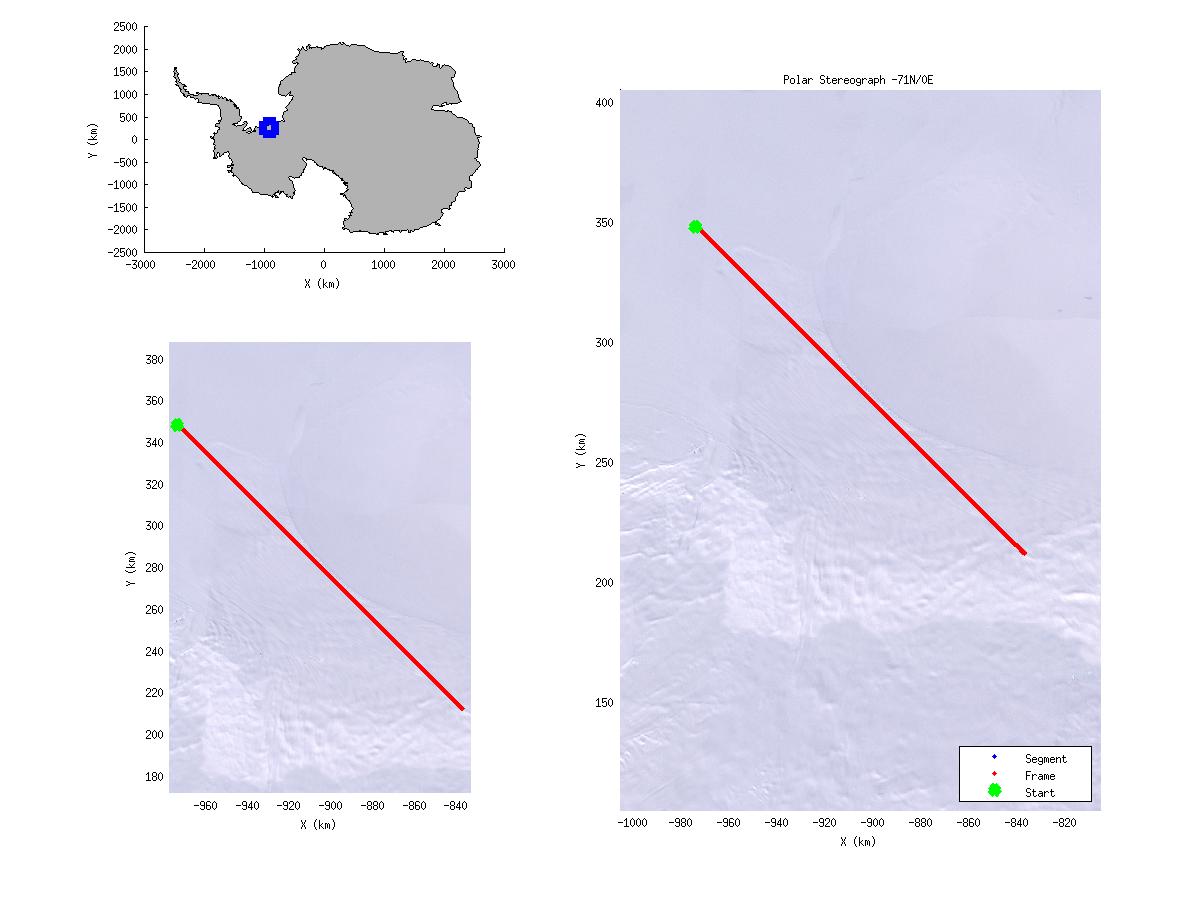 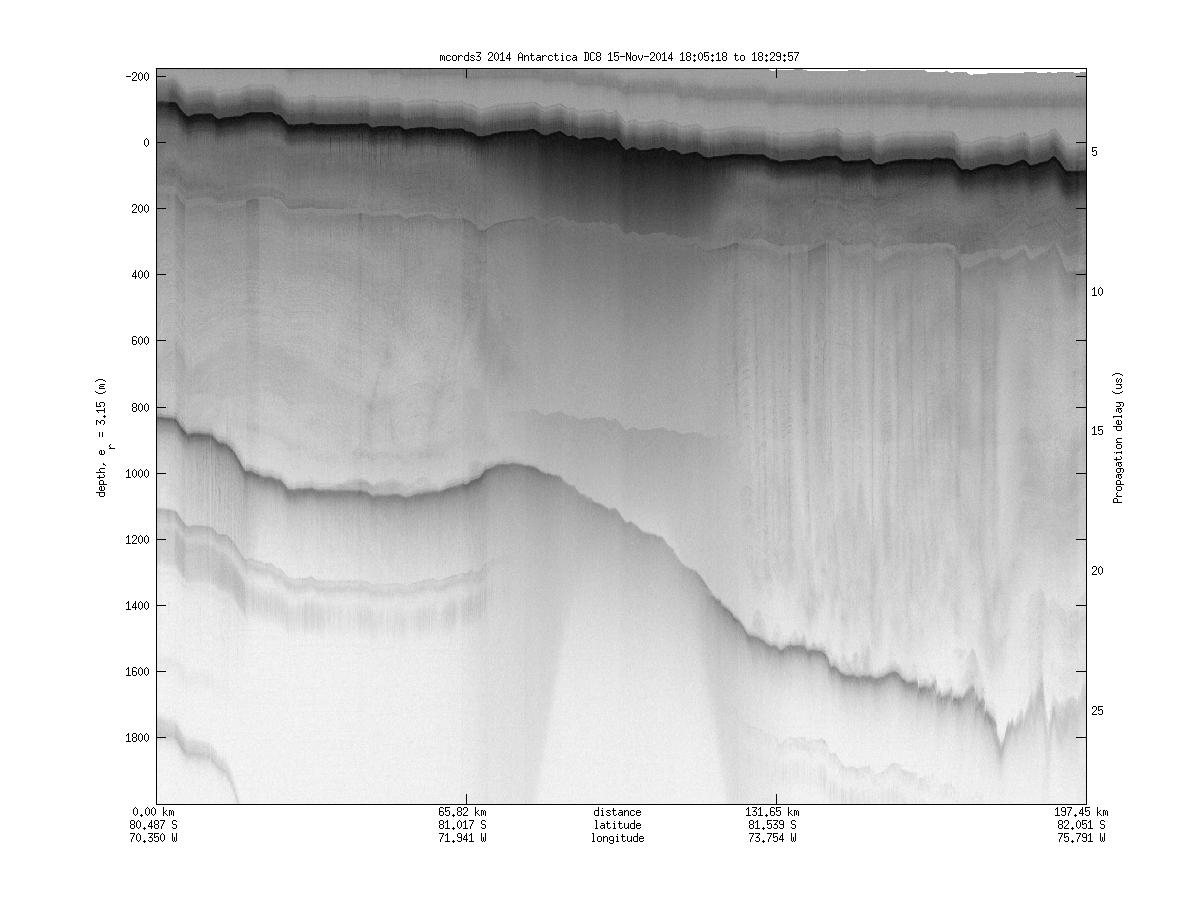 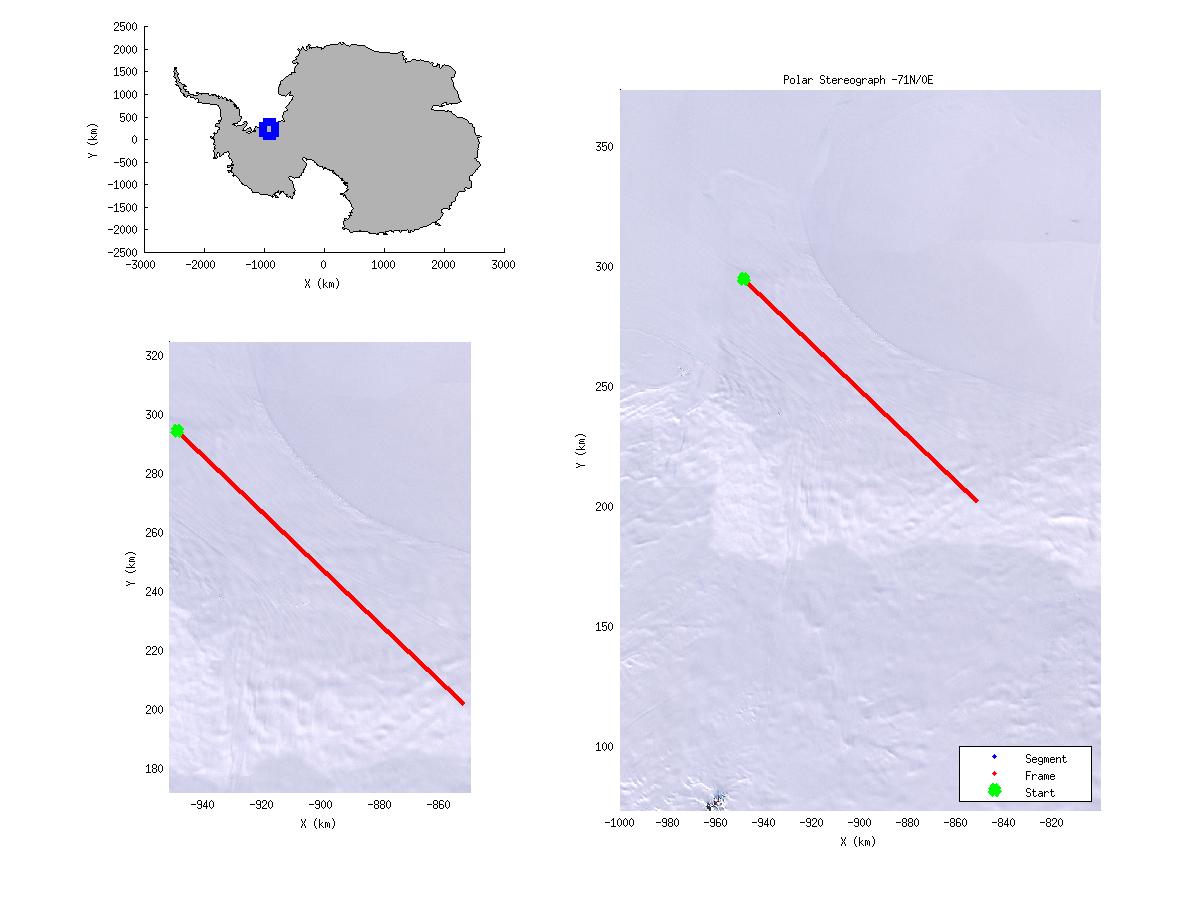 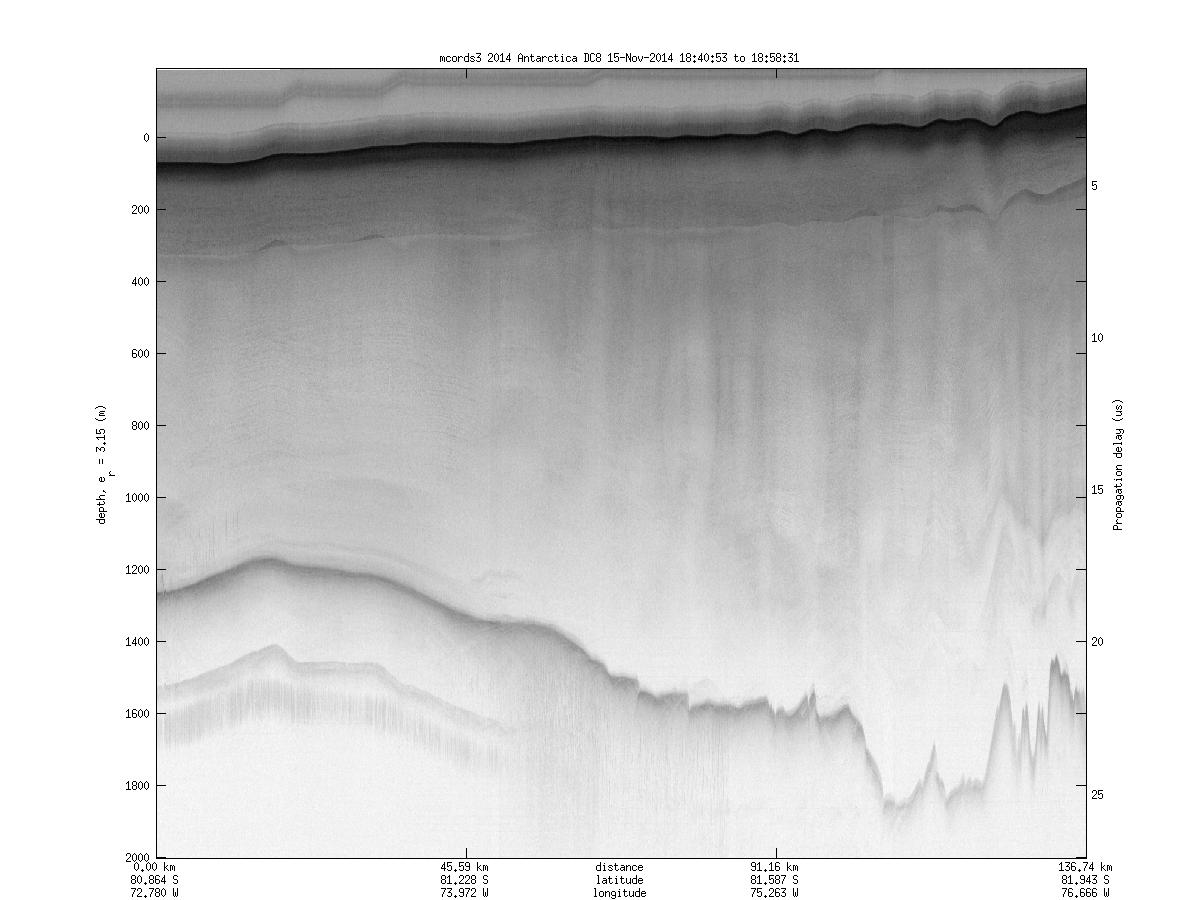 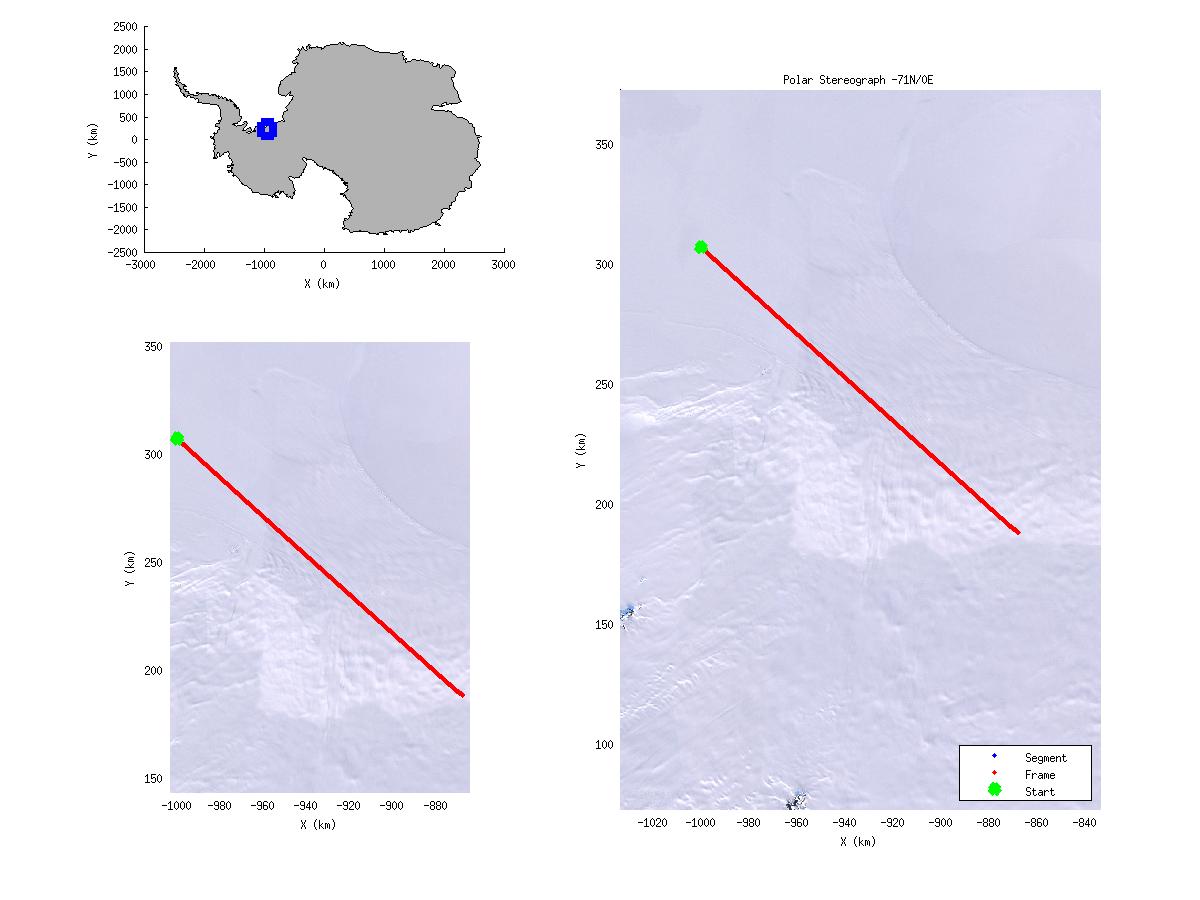 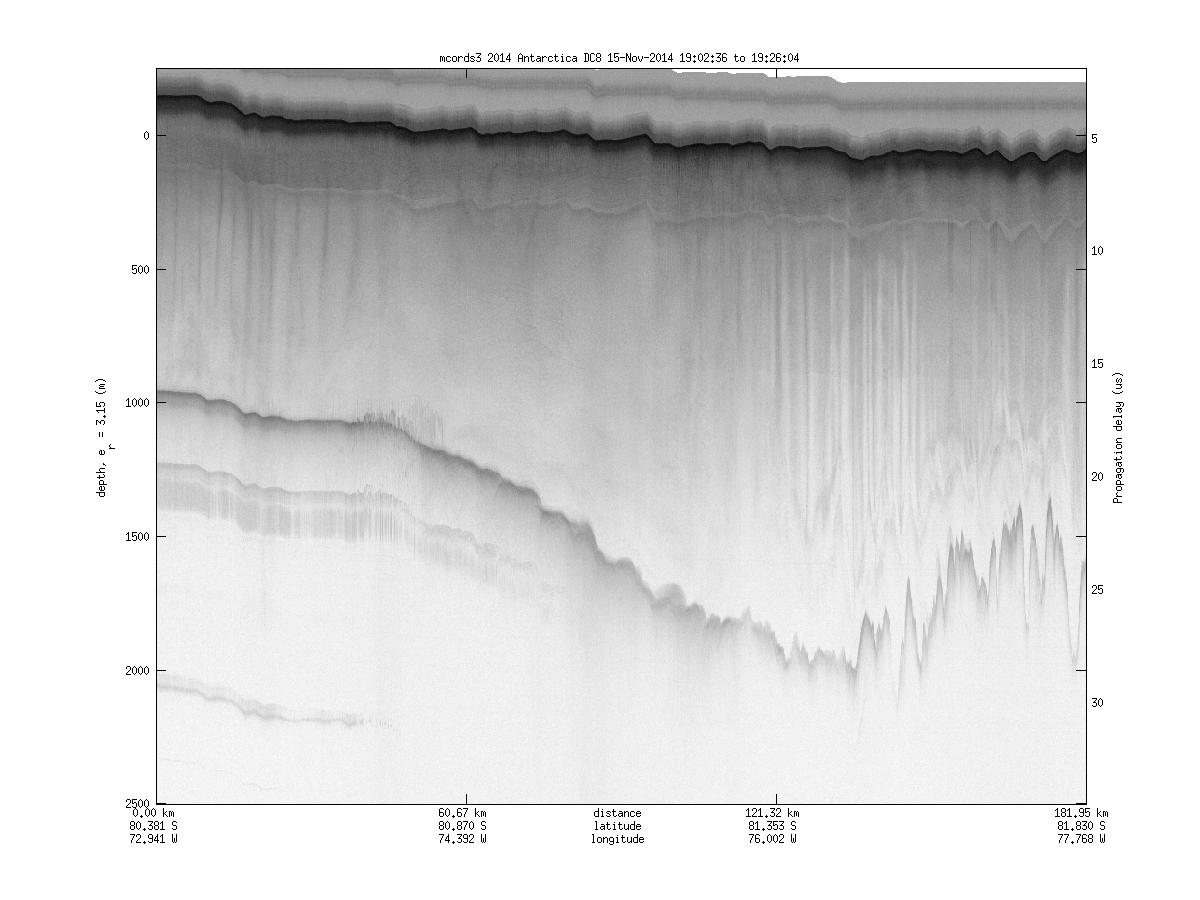 